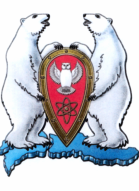 Городской округ Архангельской области «Новая Земля»СОВЕТ ДЕПУТАТОВМУНИЦИПАЛЬНОГО ОБРАЗОВАНИЯГОРОДСКОЙ ОКРУГ «НОВАЯ ЗЕМЛЯ»шестого созыва(двенадцатая сессия)Р Е Ш Е Н И Еот 15 февраля 2023 г. № 73/06-01Об итогах работы Совета депутатов муниципального образования городской округ «Новая Земля» шестого созыва за 2022 годЗаслушав доклад Председателя Совета депутатов муниципального образования городской округ «Новая Земля» об итогах работы Совета депутатов муниципального образования городской округ «Новая Земля»   шестого созыва за 2022 год, Совет депутатов муниципального образования городской округ «Новая Земля»  р е ш и л:Информацию Председателя Совета депутатов муниципального образования городской округ «Новая Земля» об итогах работы Совета депутатов муниципального образования городской округ «Новая Земля»   шестого созыва за 2022 год принять к сведению. Председатель Совета депутатовмуниципального образованиягородской округ «Новая Земля»                                                       В.А. Курасов